Государственное профессиональное образовательное учреждениеТульской области «Тульский государственный машиностроительный колледж имени Никиты Демидова»(ГПОУ ТО «ТГМК им. Н. Демидова»)МЕТОДИЧЕСКИЕ РЕКОМЕНДАЦИИПО ПРОХОЖДЕНИЮ ПРАКТИЧЕСКОЙ ПОДГОТОВКИ ПМ.02. Ручная дуговая сварка (наплавка, резка) плавящимся покрытым электродомПМ.03. Ручная дуговая сварка (наплавка) неплавящимся электродом в защитном газе15.01.05. Сварщик (ручной и частично механизированной сварки (наплавки))2023 гМетодические рекомендации по организации и прохождению производственной практики являются частью учебно-методического комплекса (УМК) ПМ.02 Ручная дуговая сварка (наплавка, резка) плавящимся покрытым электродом, ПМ.03 Ручная дуговая сварка (наплавка) неплавящимся электродом в защитном газе.Методические рекомендации определяют цели и задачи, конкретное содержание, особенности организации и порядок прохождения производственной практики студентами, а также содержат требования по подготовке отчета по практике.Составитель: Кудина С.С., руководитель практик ГПОУ ТО «ТГМК 
им. Н. Демидова».Уважаемый студент!Производственная практика является составной частью профессиональных модулей ПМ.02 Ручная дуговая сварка (наплавка, резка) плавящимся покрытым электродом, ПМ.03 Ручная дуговая сварка (наплавка) неплавящимся электродом в защитном газе по профессии 15.01.05. Сварщик (ручной и частично механизированной сварки (наплавки)).Требования к содержанию практики регламентированы:федеральным государственным образовательным стандартом среднего профессионального образования (утв. приказом Министерства образования и науки РФ от 29 января 2016 г. N 50) профессии 15.01.05. Сварщик (ручной и частично механизированной сварки (наплавки));положением об организации и проведении практической подготовки обучающихся по основным профессиональным образовательным программам в ГПОУ ТО «ТГМК им. Н. Демидова», утвержденным приказом от 02.07.2020 г. № 040/1-У;учебными планами профессии 15.01.05. Сварщик (ручной и частично механизированной сварки (наплавки)); рабочей программой производственной практики основной профессиональной образовательной программы среднего профессионального образования по профессии 15.01.05. Сварщик (ручной и частично механизированной сварки (наплавки));настоящими методическими рекомендациями.По профессиональному модулю ПМ.02 Ручная дуговая сварка (наплавка, резка) плавящимся покрытым электродом учебным планом предусмотрена производственная практика в количестве 360 часов, а по профессиональному модулю ПМ.03 Ручная дуговая сварка (наплавка) неплавящимся электродом в защитном газе учебным планом предусмотрена производственная практика в количестве 252 часа.Производственная практика направлена на формирование у Вас общих и профессиональных компетенций, овладение видом профессиональной деятельности: проведение подготовительных, сборочных операций перед сваркой, зачистка и контроль сварных швов после сварки.Прохождение практики повышает качество Вашей профессиональной подготовки, позволяет закрепить приобретаемые теоретические знания, способствует социально-психологической адаптации на местах будущей работы. Выполнение заданий практики поможет Вам быстрее адаптироваться к условиям профессиональной деятельности.Обращаем Ваше внимание:прохождение производственной практики является обязательным условием обучения; студенты, не прошедшую практику, к экзамену квалификационному по профессиональному модулю не допускаются. Настоящие методические рекомендации определяют цели и задачи, а также конкретное содержание заданий по практике, особенности организации и порядок прохождения производственной практики, а также содержат требования к подготовке отчета по практике и образцы оформления его различных разделов. Обращаем Ваше внимание, что внимательное изучение рекомендаций и консультирование у Вашего руководителя практики от колледжа поможет Вам без проблем получить оценку по практике.Консультации по практике проводятся Вашим руководителем по графику, установленному на организационном собрании группы. Посещение этих консультаций позволит Вам наилучшим образом подготовить отчет.Желаем Вам успехов!1. ЦЕЛИ И ЗАДАЧИ ПРАКТИКИПроизводственная практика является составной частью образовательного процесса по профессии 15.01.05. Сварщик (ручной и частично механизированной сварки (наплавки)) и имеет важное значение при формировании видов профессиональной деятельности: ручная дуговая сварка (наплавка, резка) плавящимся покрытым электродом и ручная дуговая сварка (наплавка) неплавящимся электродом в защитном газе. Производственная практика является ключевым этапом формирования общих и профессиональных компетенций, обеспечивая получение и анализ опыта как по выполнению профессиональных функций, так и по вступлению в трудовые отношения. Практика по ПМ.02 Ручная дуговая сварка (наплавка, резка) плавящимся покрытым электродом направлена на умение:- проверять работоспособность и исправность сварочного оборудования для ручной дуговой сварки (наплавки, резки) плавящимся покрытым электродом;- настраивать сварочное оборудование для ручной дуговой сварки (наплавки, резки) плавящимся покрытым электродом;- выполнять сварку различных деталей и конструкций во всех пространственных положениях сварного шва;- владеть техникой дуговой резки металла.Практика по ПМ.03 Ручная дуговая сварка (наплавка) неплавящимся электродом в защитном газе направлена на умение:- проверять работоспособность и исправность оборудования для ручной дуговой сварки (наплавки) неплавящимся электродом в защитном газе;- настраивать сварочное оборудование для ручной дуговой сварки (наплавки) неплавящимся электродом в защитном газе;- выполнять ручную дуговую сварку (наплавку) неплавящимся электродом в защитном газе различных деталей и конструкций во всех пространственных положениях сварного шва.Выполнение заданий практики является ведущей составляющей процесса формирования общих и профессиональных компетенций по ПМ.02 Ручная дуговая сварка (наплавка, резка) плавящимся покрытым электродом и по ПМ.03 Ручная дуговая сварка (наплавка) неплавящимся электродом в защитном газе.Цели практики:Получение практического опыта по ПМ.02 Ручная дуговая сварка (наплавка, резка) плавящимся покрытым электродом в:-	проверке оснащенности сварочного поста ручной дуговой сварки (наплавки, резки) плавящимся покрытым электродом;-	проверке работоспособности и исправности оборудования поста ручной дуговой сварки (наплавки, резки) плавящимся покрытым электродом;-	проверке наличия заземления сварочного поста ручной дуговой сварки (наплавки, резки) плавящимся покрытым электродом;-	подготовке и проверке сварочных материалов для ручной дуговой сварки (наплавки, резки) плавящимся покрытым электродом;-	настройке оборудования ручной дуговой сварки (наплавки, резки) плавящимся покрытым электродом для выполнения сварки;-	выполнении ручной дуговой сварки (наплавки, резки) плавящимся покрытым электродом различных деталей и конструкций;-	выполнении дуговой резки.2. Получение практического опыта по ПМ.03 Ручная дуговая сварка (наплавка) неплавящимся электродом в защитном газе в:- проверке оснащенности сварочного поста ручной дуговой сварки (наплавки) неплавящимся электродом в защитном газе;- проверке работоспособности и исправности оборудования поста ручной дуговой сварки (наплавки) неплавящимся электродом в защитном газе;- проверке наличия заземления сварочного поста ручной дуговой сварки (наплавки) неплавящимся электродом в защитном газе;- подготовке и проверке сварочных материалов для ручной дуговой сварки (наплавки) неплавящимся электродом в защитном газе;- настройке оборудования ручной дуговой сварки (наплавки) неплавящимся электродом в защитном газе для выполнения сварки;- ручная дуговая сварка (наплавка) неплавящимся электродом в защитном газе различных деталей и конструкций;Содержание заданий практики позволит Вам сформировать профессиональные компетенции (ПК) по видам профессиональной деятельности «Ручная дуговая сварка (наплавка, резка) плавящимся покрытым электродом» и «Ручная дуговая сварка (наплавка) неплавящимся электродом в защитном газе» и способствовать формированию общих (ОК). Формирование профессиональных компетенций (ПК) по ПМ 02. Ручная дуговая сварка (наплавка, резка) плавящимся покрытым электродом.Формирование профессиональных компетенций (ПК) по ПМ 03. Ручная дуговая сварка (наплавка) неплавящимся электродом в защитном газе.Формирование общих компетенций (ОК) по ПМ 02. Ручная дуговая сварка (наплавка, резка) плавящимся покрытым электродом и ПМ 03. Ручная дуговая сварка (наплавка) неплавящимся электродом в защитном газе.2. СОДЕРЖАНИЕ ПРАКТИКИ.По прибытии на место прохождения практики, Вы совместно с руководителем практики от предприятия составляете календарный план прохождения практики. При составлении плана следует руководствоваться заданиями по практике. 3. ОРГАНИЗАЦИЯ ПРАКТИКИ.Общее руководство и организацию практикой осуществляет руководитель практики от колледжа. Практика осуществляется на основе договоров между колледжем и предприятиями, в соответствии с которыми последние предоставляют места для прохождения практики.Перед началом практики проводится установочная конференция с целью ознакомления Вас с приказом, сроками практики, порядком организации работы во время практики в организации, оформлением необходимой документации, правилами техники безопасности, видами и сроками отчетности и т.п.ВАЖНО! С момента зачисления студентов на рабочие места на них распространяются правила охраны труда и внутреннего распорядка, действующие на предприятии!3.1. Основные обязанности студента в период прохождения практики.Перед началом практики необходимо:принять участие в установочной конференции по практике;получить договор на практику;получить индивидуальное задание;согласовать с руководителем практики от образовательного учреждения структуру отчета, свой индивидуальный план прохождения практики.В процессе прохождения практики необходимо:соблюдать, действующие в организациях правила внутреннего распорядка, требования охраны труда, безопасности жизнедеятельности и пожарной безопасности, производственной санитарии;ежедневно согласовывать состав и объём работ с руководителем практики от предприятия/наставником;информировать руководителя практики от предприятия/наставника о своих перемещениях по территории предприятия в нерабочее время с целью выполнения отдельных заданий;полностью выполнять задания, предусмотренные программой практики, вести записи в дневнике в соответствии с индивидуальным планом;принимать участие в групповых или индивидуальных консультациях с руководителем практики от колледжа и предъявлять для проверки результаты выполнения заданий в соответствии с индивидуальным планом.4. АТТЕСТАЦИЯ ПО ИТОГАМ ПРАКТИЧЕСКОЙ ПОДГОТОВКИДля аттестации по итогам производственной практики студент представляет руководителю практики от колледжа комплект материалов, включающий в себя: - отчет по производственной практике (приложение 1); - производственную характеристику (приложение 2);- дневник прохождения практики (приложение 3).Отчёт по производственной практике оформляется в соответствие с принятыми в колледже локальными нормативными документами.Аттестация по итогам производственной практики проводится в форме, предусмотренной учебным планом и проводится с учетом или на основании результатов ее прохождения, подтверждаемых документами соответствующих профильных организаций, с которыми заключены договора на практическую подготовку.Обучающиеся, не прошедшие практическую подготовку, не допускаются к прохождению государственной итоговой аттестации.Приложение 1Государственное профессиональное образовательное учреждение Тульской области «Тульский государственный машиностроительный колледж им. Н. Демидова»(ГПОУ ТО «ТГМК им. Н. Демидова»)ОТЧЕТ ПО ПРОИЗВОДСТВЕННОЙ ПРАКТИКЕПМ.02. Ручная дуговая сварка (наплавка, резка) плавящимся покрытым электродомПМ.03. Ручная дуговая сварка (наплавка) неплавящимся электродом в защитном газеПрофессия 15.01.05. Сварщик (ручной и частично механизированной сварки (наплавки))Место проведения практики ______________________________Студент группы               _______________		           ___________(подпись, дата)				(фамилия, инициалы)      Руководитель практики   _______________		           ___________   (подпись, дата)				(фамилия, инициалы)      Тула, 20   гСОДЕРЖАНИЕ ОТЧЕТАВведение (цель и задачи практики).1.  Характеристика предприятия:1.1.	Структура предприятия.1.2.	Вид деятельности.2. Индивидуальное задание по практике.Заключение (на основе представленного материала в основной части отчета подводятся итоги практики, отмечаются выполнение цели, достижение задач, получение новых знаний, умений, практического опыта, пожелания и замечания по прохождению практики, предложения по совершенствованию изученного предмета практики на предприятии).Список используемой литературы (включая нормативные документы, методические указания и т.д.).Приложения (соответствующая документация (формы, бланки, схемы, графики и т.п.)), которую студент подбирает и изучает при написании отчета).* Все разделы отчета должны иметь логическую связь между собой. Отчёт по производственной практике оформляется в соответствие с принятыми в колледже локальными нормативными документамиПриложение 2ПРОИЗВОДСТВЕННАЯ ХАРАКТЕРИСТИКАОбучающегося ГПОУ ТО «ТГМК им. Н. Демидова»Группы №_______профессия 15.01.05. Сварщик (ручной и частично механизированной сварки (наплавки))Обучающийся______________________________________________________________за время прохождения практической подготовки ____________________________________________________________________________________________________________________________________________________                                                              (наименование предприятия)с_________________________г.    по_________________________________________г. выполнил(а) работы на рабочих местах_________________________________________                                                                         (перечень рабочих мест)__________________________________________________________________________________________________________________________________________________________________________________________Производственные показатели производственного обучения: 	 а) выполнение норм и качество работы_____________________________________________________________________________________________________________________________________________б) выполнение производственных обязанностей_____________________________________________________________________________________________________________________________________________________________________________________Знание технологического процесса, обращение с инструментом и оборудованием_________________________________________________________________________________________________________________________________________________________________________________________________________________(выполнение приемов работы, планирование работы)                             ____________________________________________________________________________________________________________________________________________________(организация рабочего места)                              ____________________________________________________________________________________________________________________________________________________(применение передовых методов труда и др.)Трудовая дисциплина__________________________________________________________________________________________________________________________________________Начальник цеха                                                                                           _________________Ст. мастер цеха                                                                                             _________________Мастер п/о                                                                                                     _________________«____»____________20___г.Приложение 3Государственное профессиональное образовательное учреждение Тульской области «Тульский государственный машиностроительный колледж имени Никиты Демидова»ДНЕВНИКПО___ПРОИЗВОДСТВЕННОЙ___ПРАКТИКЕОбучающегося группы   ____________________________________________                                                      (группа, фамилия, имя, отчество)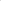 По профессии        ______________________________________________                                                                     (код и наименование профессии)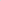 Место прохождения практики    ______________________________________  (полное наименование организации, в которой проходила практика)Наименование практики _____________________________________________		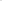 Объем часов практики    _____________________________________________	  На практику прибыл       _____________________________________________С практики убыл                _____________________________________________М.П.г. Тула, 20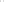 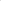 Руководитель практики от организации _______________   ____________                                                                             (подпись, расшифровка)   (Ф.И.О., должность)«_______» __________________ 20_______ г.Название ПКРезультат, который Вы должны получить при прохождении практикиПК 2.1Выполнять ручную дуговую сварку различных деталей из углеродистых и конструкционных сталей во всех пространственных положениях сварного шва.ПК 2.2Выполнять ручную дуговую сварку различных деталей из цветных металлов и сплавов во всех пространственных положениях сварного шва.ПК 2.3Выполнять ручную дуговую наплавку покрытыми электродами различных деталей.ПК 2.4Выполнять дуговую резку различных деталей.Название ПКРезультат, который Вы должны получить при прохождении практикиПК 3.1Выполнять ручную дуговую сварку (наплавку) неплавящимся электродом в защитном газе различных деталей из углеродистых и конструкционных сталей во всех пространственных положениях сварного шва.ПК 3.2Выполнять ручную дуговую сварку (наплавку) неплавящимся электродом в защитном газе различных деталей из цветных металлов и сплавов во всех пространственных положениях сварного шва.ПК 3.3Выполнять ручную дуговую наплавку неплавящимся электродом в защитном газе различных деталей.Название ОКРезультат, который Вы должны получить при прохождении практикиОК 1Понимать сущность и социальную значимость своей будущей профессии, проявлять к ней устойчивый интерес.ОК 2Организовывать собственную деятельность, выбирать типовые методы и способы выполнения профессиональных задач, оценивать их эффективность и качество.ОК 3Принимать решения в стандартных и нестандартных ситуациях и нести за них ответственность.ОК 4Осуществлять поиск и использование информации, необходимой для эффективного выполнения профессиональных задач, профессионального и личностного развития.ОК 6Использовать информационно-коммуникационные технологии в профессиональной деятельности.ОК 7Работать в коллективе и команде, эффективно общаться с коллегами, руководством, потребителями.ДатаВид работы производственной практикиОценкаПодпись ответственного лица от предприятия